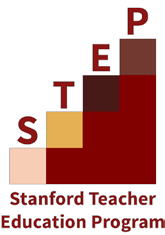 Request to Substitute TeachTeacher Candidate (TC):					 	School:				 Cooperating Teacher (CT):   					 	Subject:			 This completed form must be approved by the Director of Clinical Work prior to beginning any substitute work and is subject to all parties agreeing to the conditions listed below:•	Teacher candidate has demonstrated strong skills in classroom managementand is familiar with site policies and practices.•	Teacher candidates may serve as substitute teachers for their CooperatingTeachers only.•	Teacher candidates may not become a part of the regular substitute teacher pool.•	Substitute teaching cannot interfere with regular participation in any Stanford course.•	The cooperating teacher and university supervisor agree that the candidate is prepared to substitute teach.Teacher Candidate: 							 Date:			   (signature)Cooperating Teacher:  						 Date:	                	(signature)University Supervisor:	 Date:			 
(signature)Approved by:  		 Date:			    (Signature of the Director of Clinical Work)